Р О С С И Й С К А Я    Ф Е Д Е Р А Ц И ЯБ Е Л Г О Р О Д С К А Я   О Б Л А С Т Ь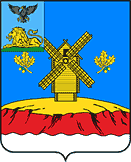 МУНИЦИПАЛЬНЫЙ СОВЕТ  МУНИЦИПАЛЬНОГО РАЙОНА «КРАСНОЯРУЖСКИЙ РАЙОН»Р Е Ш Е Н И Е" 25 "  апреля 2024 года                                                                               № 59О передаче  муниципального имущества Краснояружского района в собственностьг.п. «Поселок  Красная Яруга»В соответствии со ст.ст. 14, 50 Федерального закона от 6.10.2003 года № 131-ФЗ «Об общих принципах организации местного самоуправления в Российской Федерации», Уставом муниципального района «Краснояружский район» Белгородской области, решением Муниципального совета Краснояружского района от 10.12.2012 г № 404 «Об утверждении «Порядка управления и распоряжения имуществом, находящимся в муниципальной собственности муниципального района «Краснояружский район» Белгородской области», Муниципальный совет  Краснояружского района  решил: 1. Передать в муниципальную собственность городского поселения «Поселок Красная Яруга» муниципального района «Краснояружский район» Белгородской области  имущество, являющееся муниципальной  собственностью муниципального района «Краснояружский район» Белгородской области,  согласно приложению № 1.2. Настоящее решение опубликовать в межрайонной газете «Наша Жизнь», в сетевом издании «НашаЖизнь31»  и на официальном сайте органов местного самоуправления Краснояружского района.3. Контроль за выполнением настоящего решения возложить на постоянную комиссию по вопросам бюджета, финансов, налоговой политики муниципальной собственности (Лапкин Ю.В.)ПредседательМуниципального советаКраснояружского района                                                                    И.М. Болгов Приложение № 1 к решению Муниципального                                                                                        совета Краснояружского района                                                                                     от « 25 » апреля 2024 г. № 59                                 Муниципальное имущество муниципального района «Краснояружский район» Белгородской области, передаваемое в муниципальную собственность городского поселения «Поселок Красная Яруга» муниципального района «Краснояружский район» Белгородской области№ п/пНаименование, характеристикаКадастровый номерБалансовая стоимость, руб.1Земельный участок, адрес:  Краснояружский р-н, п. Красная Яруга, ул. Центральная, д.43, площадь – 600 м2 31:12:0702006:33726 253,50